Could Priscilla be the author of Hebrews?Points to ConsiderShe was one of the 70 disciples listed in Luke 10.She was the teacher of Apollos, a teacher of teachers.She was learned and well spoken.Her and her husband travelled and ministered with Paul (Rom 16:3)Priscilla and Aquila were Jewish Christians.The author seems to imply they never met Jesus (2:3).  This eliminates a great number of the possible authors but not Priscilla, she was from Pontus (Northern Asia Minor).The NT in an unprecedent way explicitly makes it clear that Priscilla was the lead minister and that Aquila served as her assistant.Priscilla’s name is listed 1st 5 out of the 7 times their names appear together.Some have argued Hebrews has a feminine voice.“I appeal to you brethren, bear with my word…” (13:22)Hebrews includes many (some unusual) examples of women heroines.  Throughout Hebrews the author favors the pronoun “we.”  This would have been natural for Priscilla; both as a woman, and as a co-minister with her husband.The early church loosely assumed a Pauline authorship.This is actually an argument in favor of Priscilla since as a student of Paul, her language, teaching and writing style would mirror his.Among 14,000 letters found in the NT world, Hebrews is the only one that lacks a greeting or at least the authors name.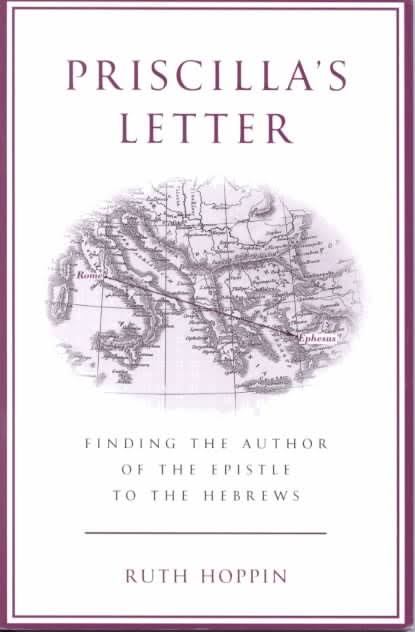 Not including her name makes perfect sense in the patriarchal world of the NT.For further exploration check out, Ruth Hoppin’s, “Priscilla’s Letter” ->